Calm me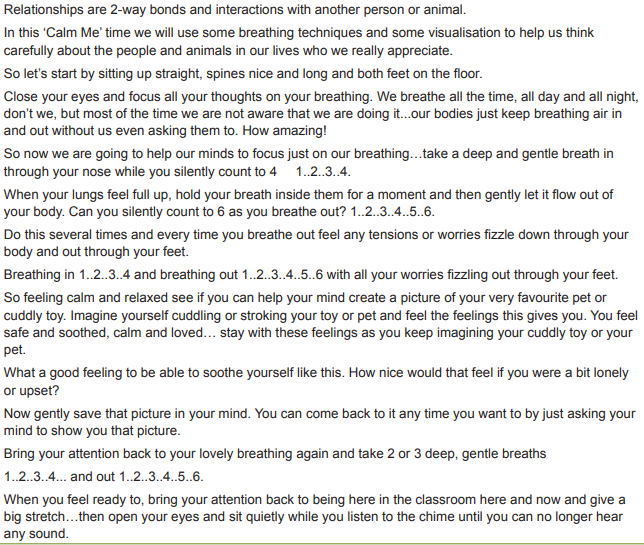 